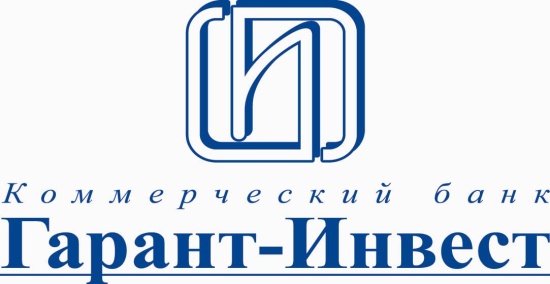 УТВЕРЖДАЮИсполняющий обязанностиПредседателя ПравленияКБ «Гарант-Инвест» (АО)Н.Ю. Синельщикова	 (Приказ №161 от «25» июля 2022г.) _____________________________Соглашение об условиях использования Счета Клиента в сервисе бесконтактной оплаты СБПэй через Систему быстрых платежей для клиентов - физических лиц в Коммерческом банке «Гарант-Инвест» (Акционерное общество)1. Общие положения1.1. Настоящее Соглашение об условиях использовании Счета Клиента в сервисе бесконтактной оплаты СБПэй через Систему быстрых платежей для клиентов- физических лиц в КБ «Гарант-Инвест» (АО) (далее - Соглашение) представляет собой предложение     КБ «Гарант-Инвест» (АО) (далее - Банк) Клиенту присоединиться к условиям использования Счета клиента для совершения оплаты товаров и услуг через сервис бесконтактной оплаты СБПэй на изложенных ниже условиях.1.2. Присоединение Клиента к условиям настоящего Соглашения в порядке ст. 428, 437-438 ГК РФ осуществляется с момента получения согласия Клиента с условиями настоящего Соглашения путем совершения Клиентом соответствующих настроек в Мобильном приложении ATLAS (подтверждение согласия с условиями настоящего Соглашения введением кода, полученного из SMS – уведомления, push - уведомления).1.3. Присоединяясь к условиям настоящего Соглашения Клиент подтверждает, что: 1.3.1. Ознакомился с условиями настоящего Соглашения в полном объеме до начала использования сервиса бесконтактной оплаты СБПэй;1.3.2. Принимает все условия настоящего Соглашения в полном объеме без каких-либо ограничений и обязуется их соблюдать или прекратить использование сервиса бесконтактной оплаты СБПэй; 1.3.3. Соглашение может быть изменено Банком без какого-либо специального уведомления. Новая редакция Соглашения вступает в силу с момента ее размещения на официальном Web-сайте Банка: www.gibank.ru в сети Интернет, если иное не предусмотрено новой редакцией Соглашения;1.3.4. Разрешает Банку предоставлять Банку России, АО «НСПК», кредитным организациям, присоединившимся к СБП, клиентам кредитных организаций, присоединившихся к СБП, сведения о Клиенте (идентификационные данные), его Абонентском номере, об Операции с использованием Платежной ссылки, в том числе в виде QR-кода в пользу ТСП, и возврате средств по таким Операциям.1.4. Настоящее Соглашение является неотъемлемой и составной частью Договора на открытие счета с использованием банковских карт. Все, что не определено настоящими Дополнительными условиями, определено Правилами обслуживания и условиями выпуска банковских карт КБ «Гарант-Инвест» (АО), Договором на открытие счета с использованием банковских карт, Тарифами на получение и обслуживание банковских карт КБ «Гарант-Инвест» (АО) и обязательно для исполнения Сторонами (Банком, Клиентом).2. Термины и определенияАбонентский номер – номер мобильного телефона, предоставленный Клиентом Банку в качестве основного номера, указанный Клиентом в собственноручно подписанном «Заявлении о присоединении к Системе быстрых платежей» (далее – Заявление) и/или Анкете-заявлении на получение карты на бумажном носителе, при предъявлении документа, удостоверяющего личность, и иных документов, перечень которых определяется Банком в соответствии с требованиями законодательства Российской Федерации и нормативными актами Банка России. Абонентский номер регистрируется в базе данных Банка и используется в качестве идентификатора, позволяющего однозначно установить номер банковского счета Клиента при переводах в рамках СБП.Авторизация – разрешение, предоставленное Банком для проведения операции с использованием Счета, и порождающее его обязательство по исполнению документов, составленных с использованием Счета.Аутентификация – удостоверение правомочности дистанционного обращения Клиента в СБПэй для совершения банковских операций по Счету, с использованием Мобильного устройства.АО «НСПК» - Акционерное Общество «Национальная система платежных карт» - операционный и платежный клиринговый центр Системы быстрых платежей, обеспечивающий на основании правил СБП информационное и технологическое взаимодействие при формировании, обслуживании и использовании Токена в целях проведения Операций.Банк – КБ «Гарант-Инвест» (АО).Договор на открытие счета с использованием банковской карты (далее – Договор) – представляет собой смешанный договор «Договор банковского счета» и «Договор о предоставлении в пользование банковских карт и об осуществлении расчетов по операциям, совершенным с их использованием», которым являются в совокупности «Правила обслуживания и условия выпуска банковских карт КБ «Гарант-Инвест» (АО)» (далее - Правила) и Анкета-заявление на получение банковской карты, надлежащим образом заполненная и подписанная Клиентом и Банком.Заявления о присоединении к Системе быстрых платежей – письменное заявление Клиента на подключение к мобильному приложению ATLAS в рамках Системы быстрых платежей, являющееся неотъемлемой частью Договора.Клиент – физическое лицо, заключившее с Банком Договор, имеющее действующий счет для расчетов с использованием банковской карты и подключенный Мобильному приложению.Мобильное устройство – мобильное персональное устройство Клиента под управлением операционной системы iOS или Android (смартфон, планшетный компьютер, и т.п.), имеющее возможность выхода в сеть Интернет, позволяющее установить в свою память СБПэй и проводить Аутентификацию Клиента.Мобильное приложение ATLAS (далее - Мобильное приложение) – программное обеспечение, разработанное для мобильных устройств (смартфон, планшет, иные аналогичные устройства), функционирующих под управлением операционной системы Android или IOS. Мобильное приложение позволяет осуществлять переводы денежных средств в российских рублях с использованием СБП. Приложение самостоятельно устанавливается Клиентом на мобильное устройство (смартфон, планшетный компьютер и т.п.) Операция СБП – это финансовая операция, с использованием Счета Клиента и Токена припомощи СБПэй, на проведение которой Банком было предоставлено разрешение в результате Авторизации, а также совершаемая Клиентом путем перевода денежных средств через СБП в пользу ТСП, посредством сканирования QR-кода, считывания данных из NFC-метки или перехода по ссылке, предоставленной ТСП.Платежная ссылка – ссылка, сгенерированная СБП для возможности осуществления оплаты за товары и услуги ТСП.Соглашение –настоящее Соглашение об условиях использования Счета Клиента в сервисе бесконтактной оплаты СБПэй через систему быстрых платежей (СБП) для физических лиц в КБ «Гарант-Инвест» (АО), заключаемое между Клиентом и Банком путем присоединения Клиента к настоящим условиям в целом.Система быстрых платежей (далее – СБП) – цифровой сервис платежной системы Банка России, предоставляемый банкам-участникам СБП при участии АО «НСПК», и позволяющий Клиентам совершать Переводы по номеру мобильного телефона через СБП и оплачивать покупки, в том числе по QR-коду, если продавец поддерживает такой способ оплаты.Сервис бесконтактной оплаты, СБПэй, МП СБП - электронное средство платежа, реализованное в виде мобильного приложения СБПэй для оплаты товаров и услуг в розничных магазинах и сети Интернет с использованием всех поддерживаемых в СБП способов оплаты: QR-код, кнопка оплаты на сайте или Платежная ссылка.Электронное средство платежа – это средство и (или) способ, позволяющие клиенту оператора по переводу денежных средств составлять, удостоверять и передавать распоряжения в целях осуществления перевода денежных средств с использованием специальных технологий и носителей информации.Счет - банковский счет с использованием банковских карт Клиента в Банке, открытый на основании Договора.Токен - цифровое представление реквизитов Счета, которое формируется по факту выполнения Клиентом действий, указанных в мобильном приложении СБПэй, и хранится в зашифрованном виде в специализированной защищенной области СБПэй, установленного на Мобильное устройство Клиента.Торгово-сервисное предприятие (ТСП) - юридическое лицо или индивидуальный предприниматель, которые присоединились к СБП в порядке, установленном Банком России, реализующие товары, услуги с возможностью их оплаты Клиентом через СБПэй.Тарифы – утвержденные Банком перечни банковских операций и оказываемых физическим лицам банковских услуг, определяющие в том числе размер вознаграждения, взимаемого Банком за совершение банковской операции/предоставление услуги (далее – комиссия) в рамках Договора и/или настоящего Соглашения, и условия его оплаты. Тарифы размещены на официальном Web-сайте Банка www.gibank.ru в сети Интернет.NFC-метка - чип, который может хранить небольшой объем информации для передачи другому устройству, такому как мобильный телефон. В контексте настоящего Соглашения – чип, на который записана Платежная ссылка.QR-код – код в виде графического изображения, в котором в закодированном виде представлена информация о банковских реквизитах для осуществления перевода по QR-коду. QR-код позволяет осуществить автоматизированный ввод реквизитов перевода.3. Порядок формирования и использования Токена.3.1. Для добавления Счета в СБПэй необходимо следовать инструкциям мобильного приложения СБПэй.3.2. Счет не может быть добавлен и использован в СБПэй в случаях ограничения его использования Банком.3.3. Токен не может быть создан без наличия в Банке актуальной информации о зарегистрированном Абонентском номере Клиента, на который Банком направляется одноразовый пароль.3.4. Использование Токена осуществляется в соответствии с настоящим Соглашением, законодательством Российской Федерации, правилами платежной системы Банка России и требованиями АО «НСПК».3.5. Токен используется Клиентом для совершения Операций в ТСП, поддерживающих технологию проведения бесконтактных платежей, а также через сеть Интернет (в интернет-магазине или в мобильном приложении ТСП) путем считывания предоставленной Платежной ссылки, в том числе в виде QR-кода, и для получения возврата средств по таким Операциям. 3.6. Клиент уведомлен, понимает и соглашается с тем, что не все ТСП могут обеспечить возможность предоставления Платежной ссылки или QR-кода для оплаты через СБП, и что платежная система Банка России и/или кредитные организации могут вводить ограничения, в том числе по суммам Операций.3.7. Операции, совершенные с использованием Токена, приравниваются к операциям, совершенным с использованием электронного средства платежа для Счета, к которому сформирован такой Токен. На отношения между Клиентом и Банком, возникающие в результате использования Токена, распространяются условия Договора.3.8. Блокирование Токена или его удаление из памяти Мобильного устройства не прекращает действие Счета, к которому соответствующий Токен сформирован, и не влечет технические ограничения на его использование (не блокирует счет).4. Срок действия Соглашения.4.1. Соглашение заключается на неопределенный срок и прекращает свое действие с момента прекращения действия Токена, который был сформирован в соответствии с Соглашением или с момента расторжения Договора, на основании которого Банком обслуживается Счет, к которому сформирован соответствующий Токен.4.2. Прекращение действия Соглашения не влияет на юридическую силу и действительность распоряжений о переводе денежных средств, направленных Клиентом в Банк до прекращения его действия.5. Плата за использование СБПэй.5.1. Банком не взимается плата за использование СБПэй. АО «НСПК», а также иные сторонние организации, в том числе операторы беспроводной связи или поставщики услуг передачи данных, могут взимать плату за услуги в связи с использованием Мобильного устройства или СБПэй. При этом все комиссии и другие платежи, применимые к Клиенту в соответствии с условиями заключенного Договора КБО, также применяются ко всем операциям, совершенным с использованием СБПэй.5.2. Банк, а также СБПэй или ТСП по своему усмотрению могут устанавливать лимиты на совершение операций.5.3. До заключения Соглашения Клиент обязан ознакомиться с условиями оказания услуг, установленными СБПэй, а также иными сторонними организациями.6. Требования к безопасности использования мобильного устройства, на котором хранится Токен.6.1. Клиент обязан соблюдать следующие меры для защиты Токена:– не сообщать третьим лицам код подтверждения (и исключить несанкционированный доступ к нему), отправляемый Банком на Абонентский номер, и используемый Клиентом для добавления Счета в СБПэй (создания Токена);– не оставлять Мобильное устройство без присмотра;– не передавать Мобильное устройство третьим лицам;– обеспечить соответствующий уровень безопасности на Мобильном устройстве, используя антивирусное программное обеспечение, средства аутентификации, встроенные в Мобильное устройство (пароль, графический пароль, сканер отпечатка пальца и прочие), и предлагаемые АО «НСПК»;– убедиться, что на Мобильном устройстве не зарегистрированы средства аутентификации третьего лица;– не разглашать третьим лицам собственные средства аутентификации на Мобильном устройстве, являющиеся конфиденциальной информацией;– удалить все личные данные, финансовую информацию и Токены с Мобильного устройства, использование которого прекращено, или при необходимости передачи устройства в организацию, осуществляющую ремонт Мобильного устройства;– обратиться в Банк незамедлительно, в случае подозрений на любое несанкционированное использование Мобильного устройства или размещенного в СБПэй Токена, а также в случае утраты Мобильного устройства;– подключать и настраивать удобные услуги по информированию об операциях по Счету;–не блокировать любые функции безопасности, предусмотренные на Мобильном устройстве в целях защиты Токена;– не подвергать Мобильное устройство взлому операционной системы;– не использовать СБПэй при подключении к беспроводным сетям общего доступа.6.2. С целью получения информации о совершенных операциях Клиент обязан предоставлять достоверные сведения, в том числе сведения об Абонентском номере для получения SMS – сообщений и/или push - уведомлений Банка, а в случае изменения информации для связи с Клиентом, своевременно предоставлять актуальную информацию, согласно условиям Договора.6.3. Клиент гарантирует, что Абонентский номер принадлежит лично ему и третьими лицами не используется.6.4. Клиент проинформирован, что Абонентский номер будет использоваться в качестве его уникального идентификатора, в том числе при обращении в Банк, и для отправки ему SMS-сообщений и/или push – уведомлений с информацией об Операциях с использованием Счета. Несообщение Банку об изменении (утере) указанного Абонентского номера является основанием для отказа в совершении Операций по Счету, нарушением порядка использования электронного средства платежа и основанием для приостановления использования всех предоставленных Клиенту электронных средств платежа для совершения операций по Счету.7. Ответственность.7.1. АО «НСПК» обеспечивает и несет ответственность за функционирование СБПэй.7.2. Банк не несет ответственности за возможные проблемы в использовании СБПэй или отсутствие возможности для Клиента использовать СБПэй для совершения тех или иных операций СБП. 7.3. Банк не несет ответственности за частичное или полное невыполнение своих обязательств в соответствии с настоящим Соглашением, если данное невыполнение явилось следствием обстоятельств, возникших в результате неполадок (сбоев в работе) технических средств вне компетенции Банка.7.4. Банк не несет ответственности за убытки, которые может понести Клиент в результате отказа ТСП в возможности совершения операций СБП с использованием СБПэй. Банк не несет ответственности за работу Мобильного устройства Клиента.7.5. Банк не несет ответственности за безопасность информации, предоставленной или хранимой АО «НСПК» или другими третьими лицам в связи с использованием СБПэй. Банк не несет ответственности при нарушении АО «НСПК» правил безопасности, влияющих на любую собранную, сохраненную или отправленную информацию.7.6. Банк не несет ответственности в случаях, когда зачисление средств ТСП не осуществлено или осуществлено с нарушением сроков не по вине Банка.7.7. Клиент несет ответственность за все операции, совершенные с помощью СБПэй, вне зависимости от того, свое или третьих лиц использовано при этом Мобильное устройство. 7.8. Клиент несет ответственность за все операции, совершенные с помощью Счета/Токена, за исключением случаев, предусмотренных условиями Договора и положениями действующего законодательства РФ.7.9. Клиент несет ответственность за корректность / достаточность указания всех параметров для совершения Операции.7.10. Неполучение Банком претензий Клиента в течение 30 (тридцати) календарных дней со дня совершения Операции является выражением согласия Клиента с совершением, учетом и отражением по Счету такой Операции.8. Права и обязанности сторон8.1. Банк вправе:отказать Клиенту в использовании Счета для совершения операций СБП с использованием СБПэй (отключить) в случаях, установленных законодательством, Договором, настоящим Соглашением, а также в иных случаях по усмотрению Банка;приостановить исполнение распоряжения о совершении Операции, в том числе с использованием Токена, в случае признания ее соответствующей признакам осуществления без согласия Клиента и запросить у Клиента подтверждение для возобновления исполнения распоряжения;изменять условия настоящего Соглашения в любое время без предварительного уведомления Клиентов. Клиент соглашается со всеми изменениями, если он продолжает использование Счета в СБПэй. Если Клиент не согласен принять изменения условий настоящего Соглашения, он должен удалить все Счета из СБПэй. Изменения условий настоящего Соглашения становятся обязательными для сторон с даты их вступления в силу;в одностороннем порядке устанавливать лимиты (по количеству, сумме и др.) по Операциям в рамках СБПэй.8.2. Банк обязан:предоставить Клиенту возможность использования СБПэй в порядке и на условиях, установленных законодательством РФ, Договором и настоящим Соглашением;обеспечить круглосуточный прием уведомлений Клиента о необходимости блокирования Токена по телефонам Банка, и незамедлительно по факту обращения Клиента осуществлять блокирование соответствующего Токена.8.3. Клиент вправе:инициировать формирование Токенов и удаление Токенов через СБПэй;обращаться в Банк с заявлениями, в том числе при возникновении споров, связанных с операциями, совершенными с использованием СБПэй. Заявления Клиента рассматриваются Банком в сроки и в порядке, установленные Договором;в случае необходимости инициировать оформление нового Токена к тому же Счету на ином Мобильном устройстве;в любое время отказаться от использования СБПэй.8.4. Клиент обязан:соблюдать положения условий настоящего Соглашения, в том числе требования к безопасности использования Мобильного устройства, на котором хранится Токен;в случае утраты Мобильного устройства или несанкционированного использования Токена - незамедлительно обратиться в Банк для блокирования Токена, содержащегося на утраченном Мобильном устройстве. Уведомление считается полученным в момент подтверждения Банком факта блокирования Токена. В данном случае Банк блокирует только тот Токен, который хранился на указанном Мобильном устройстве;предоставлять Банку документы и информацию, запрашиваемые Банком в соответствии с законодательством РФ, Договором и настоящим Соглашением.9. Заключительные положения 9.1. Заключая Соглашение, Клиент понимает и согласен с тем, что:получение услуг осуществляется через сеть Интернет, которая является не безопасным каналом связи;Банк не несет ответственности за риски, связанные с подключением мобильных устройств Клиента к сети Интернет, возможным нарушением конфиденциальности и целостности информации при работе через сеть Интернет;работоспособность СБПэй (в том числе при совершении Операций) обеспечивает              АО «НСПК»;Банк не контролирует и не влияет на предоставление и использование беспроводных сетей связи;Банк не гарантирует конфиденциальность и безопасность хранения и передачи данных через сеть АО «НСПК», которая находится вне контроля Банка.9.2. Заключая Соглашение, Клиент соглашается с тем, что Банк вправе собирать, использовать и передавать информацию о Клиенте, в том числе информацию, относящуюся к Счету, Токену и совершению Операций, а также обмениваться данной информацией с    АО «НСПК» и Платежной системой Банка России в следующих целях:подтверждения личности Клиента;формирования / блокирования / разблокирования / удаления Токена;передачи / получения информации о совершенных Клиентом Операциях и осуществления по указанным Операциям расчетов;содействия АО «НСПК» в повышении безопасности и улучшении работы СБПэй при выполнении своих обязательств и реализации своих прав в соответствии с соглашениями, заключенными с АО «НСПК» и Платежной системой Банка России. Банк вправе обобщать информацию о Клиентах или делать ее обезличенной;повышения безопасности оказываемых услуг и предотвращения мошенничества;ответа по запросам правоохранительных органов, в случаях, предусмотренных законодательством РФ.9.3. Стороны договорились, что все Операции СБП, совершенные с использованием Токена, не могут быть заявлены Клиентом как совершенные без его ведома и согласия, и оспорены им как неправомерные, так как совершение Операций указанным способом неуполномоченным Клиентом лицом является следствием нарушения Клиентом условий настоящего Соглашения.9.4. Информация из аппаратно-программных комплексов Платежной системы Банка России, Банка и АО «НСПК» может использоваться в качестве доказательств при рассмотрении споров, в том числе в судебном порядке.9.5. Отношения, возникающие у Клиентов с АО «НСПК», операторами услуг беспроводной связи, а также иными лицами, оказывающими услуги, доступные посредством использования СБПэй, регулируются отдельными и самостоятельными соглашениями.9.6. Клиент предоставляет право Банку обрабатывать свои персональные данные любым способом (как автоматизировано, так и вручную) для целей, указанных в настоящем Соглашении. 9.7. Во всем, что не предусмотрено настоящими Условиями (в том числе, в части осуществления расчетов по Операциям, взимания Банком комиссий, предусмотренных Договором), Банк и Клиент руководствуются положениями Договора, законодательством Российской Федерации.10. Реквизиты БанкаБанк: Коммерческий банк «Гарант-Инвест» (Акционерное общество),ОГРН 1037739429320,ИНН 7723168657КПП 997950001,БИК 044525109.Место нахождения: 127051, г. Москва, 1-ый Колобовский пер., д.23Корреспондентский счет: 30101810745250000109 в ГУ Банка России по Центральному федеральному округуТелефон: +7(495) 650-90-03 (многоканальный)Факс: +7 (495) 694-03-86e-mail: bank@gibank.ruwww.gibank.ru